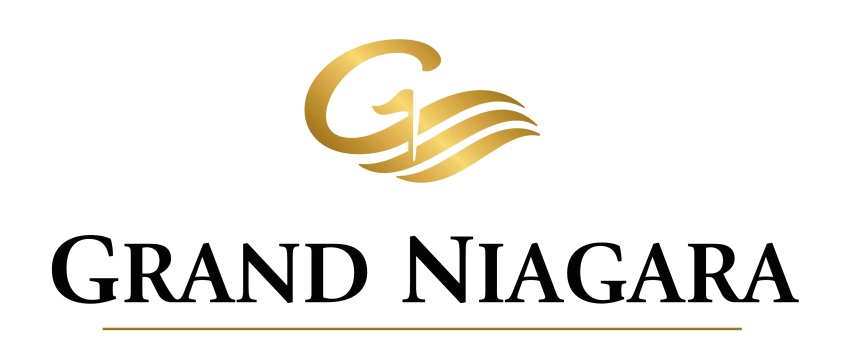 LADIES’ LEAGUE PLAY 2024(TUESDAYS)Open to all Traditional Members and golf package purchasers and designed to provide players of any ability to play and enjoy an enjoyable social atmosphere.Season will commence on Tuesday May 14/24 and will run every Tuesday until September 24/24Tee times will be reserved for league play from 12:06 pm to 4:58 pm. Weekly ‘set times’  for individual 4-somes will be allocated on first come/first served basis with times being available for weekly ‘call in’ league reservations.Not able to play in the allocated times? League play can be at any time during the day, with at least one (1) other league member. Card MUST BE TURNED-IN after 9-holes for scoring- NO EXCEPTIONS!Last tee time to be eligible for weekly prizes must be teed off no later than 6:00 pmWeekly prizes will be awarded and based on participation, low gross, low net and on course contest(s). All players will have the opportunity to win. Players can win low gross prize only once during the season.** Players participating without an official Club HandicapWill be required to play GREEN TEE markersIn order to keep play moving,  ‘a 2 over par’ rule will applyA 9 hole modified ‘Callaway Handicap System’ will be used to determine the player’s handicap with player handicaps being updated monthly.League Entry Fee/Weekly Payout/Year endLeague Entry Fee:  Entry fee is $50/player and this fee includes a 2024 GN league welcome package, an invitation to the end of season banquet and end of season prizes.Weekly Green Fee Charges: Weekly league green fee (9 holes, walking) will be $30.00 plus tax, carts will be available for $10. **League players are encouraged to purchase a 40 pack (9 holes, walking) for $1,000 (the 40 pack can be shared with other players). Weekly League Participation Charge:$5/week CASH only$5 towards weekly prizes  Top point earners for each Tuesday are awardedPrizes for 50/50 draw, proximity prize, low gross and low net all paid out in cashWeekly food and beverage specials will be available with a special promotion and league format to be scheduled the last Tuesday of the month – schedule to be available on opening night.All entry fees paid by Monday May 13/24 will be eligible to win a complimentary 18 hole foursome (valid for play Monday-Thursday before June 30/24)Practice WeeksAll registered league players are encouraged to play at least 3 practice rounds on any day from opening day to the official start of league play. For each practice round players will be asked to hand in their score card with this information being used to calculate a handicap.